Настоящий квалификационный стандарт разработан в соответствии с СТО НОСТРОЙ 1.0-2017 «Система стандартизации Национального объединения строителей. Основные положения» для исполнения Программы стандартизации Ассоциации «Общероссийская негосударственная некоммерческая организация – общероссийское отраслевое объединение работодателей «Национальное объединение саморегулируемых организаций, основанных на членстве лиц, осуществляющих строительство» (далее – НОСТРОЙ) с целью реализации требований по разработке квалификационных стандартов саморегулируемых организаций, установленных Градостроительным кодексом Российской Федерации и Федеральным законом «О саморегулируемых организациях». Настоящий стандарт является частью системы стандартизации НОСТРОЙ и входит в комплекс стандартов А.4.Внедрение, соблюдение требований и обеспечение соблюдения требований настоящего стандарта осуществляется в соответствии с СТО НОСТРОЙ 1.0 (статья 7.4) и Р НОСТРОЙ (раздел 8).СОДЕРЖАНИЕОбщие положенияНастоящий Квалификационный стандарт разработан в соответствии с Градостроительным  кодексом  Российской  Федерации,  Профессиональным  стандартом«Руководитель строительной организации», утвержденным Приказом Министерства труда и социальной защиты Российской Федерации от 17 ноября 2020 г. N 803н (далее – Профессиональный стандарт) и Уставом Ассоциации Саморегулируемой организации Межрегионального отраслевого объединения работодателей «Гильдия строителей Северо – Кавказского федерального округа» (далее по тексту – Ассоциация) взамен СТО СРО- 028 1.1-2017.Настоящий стандарт является внутренним документом Ассоциации и определяет рекомендуемый уровень знаний и умений, для выполнения трудовых функции, индивидуальным предпринимателям, а также руководителям юридического лица, самостоятельно организующим строительство, реконструкцию, капитальный ремонт, снос объектов капитального строительства (далее – руководитель строительной организации).Характеристики квалификации, установленные разделами 2, 3, и 4 настоящего Квалификационного стандарта, носят рекомендательный характер и применяются членами Ассоциации в качестве основы для определения требований к квалификации работников с учетом особенностей выполняемых работниками трудовых функций, обусловленных применяемыми технологиями и принятой организацией производства и труда.Основной целью вида профессиональной деятельности руководителя строительной организации является решение производственных и предпринимательских задач строительной организации посредством управления и руководства процессами ее функционирования и развития, организация производственной и коммерческой деятельности строительной организации в соответствии с требованиями нормативных правовых актов, технических регламентов, сводов правил и национальных стандартов.Трудовой функцией руководителя строительной организации является работа по должности в соответствии со штатным расписанием, профессии, специальности с указанием квалификации; конкретного вида выполняемой работы. Трудовая функция указывается в трудовом договоре. Содержанием трудовой функции являются трудовые обязанности.Требования к квалификации руководителя строительной организации.Руководитель строительной организации имеет высшее образование соответствующего профиля (в соответствии с Перечнем специальностей, направлений подготовки в области строительства, утвержденным федеральным органом исполнительной власти, осуществляющим функции по выработке и реализации государственной политики и нормативно-правовому регулированию в сфере строительства, архитектуры, градостроительства).Руководитель строительной организации имеет стаж работы по специальности (на руководящих должностях по профилю профессиональной деятельности в строительстве) не менее чем пять лет.Уровень знаний руководителя строительной организации.Для осуществления трудовой функции по организации производственной деятельности строительной организации руководитель строительной организации должен обладать следующими знаниями:Требования нормативных правовых актов и руководящих документов, регламентирующих градостроительную деятельность, нормативных технических документов в области строительства;Требования нормативных правовых актов, регламентирующих техническое регулирование в строительстве;Требования нормативных правовых актов, регламентирующих вопросы трудовых отношений, охраны труда, пожарной безопасности, охраны окружающей среды и рационального использования природных ресурсов;Основные строительные системы и технологии строительства, тенденции технологического и технического развития строительного производства;Основные виды материально-технических ресурсов строительного производства, методы их применения;Принципы, методы и средства организации производственной деятельности строительной организации;Основные типы организационно-административной структуры производственной деятельности в строительной организации;Профессионально-квалификационная структура строительного производства;Методы и средства управления проектами в строительстве;Методы и средства стратегического планирования в строительстве;Требования к оформлению, порядок согласования и утверждения локальных распорядительных, технических нормативных документов, регулирующих производственную деятельность строительной организации;Состав показателей производственной деятельности в строительстве;Методы и средства проведения технико-экономических расчетов в строительстве;Основы информационного моделирования в строительстве;Основы системы управления качеством и особенности ее внедрения в строительное производство;Основные виды специализированного программного обеспечения для планирования производственной деятельности и проведения технико-экономических расчетов в строительстве;Методы и приемы производственной коммуникации в строительстве.Для осуществления трудовой функции по оперативному руководству производственной деятельностью строительной организации руководитель строительной организации должен обладать следующими знаниями:Требования нормативных правовых актов и руководящих документов, регламентирующих градостроительную деятельность, нормативных технических документов в области строительства;Требования нормативных правовых актов, регламентирующих вопросы трудовых отношений, охраны труда, пожарной безопасности, охраны окружающей среды и рационального использования природных ресурсов;Основные строительные системы и технологии строительства;Основные виды материально-технических ресурсов строительного производства, методы их применения;Методы и средства оперативного планирования в строительстве;Методы и средства управления проектами в строительстве;Требования к оформлению, порядок согласования и утверждения локальных распорядительных документов, регулирующих текущую производственную деятельность строительной организации;Состав показателей производственной деятельности в строительстве;Основы информационного моделирования в строительстве;Средства, методы и способы руководства работниками и трудовыми коллективами в строительной организации;Меры поощрения и виды дисциплинарных взысканий, налагаемых на работников строительной организации;Основные виды специализированного программного обеспечения для планирования и контроля хода выполнения строительного производства;Методы и приемы производственной коммуникации в строительстве.Для осуществления трудовой функции по организации финансово-хозяйственной деятельности строительной организации руководитель строительной организации должен обладать следующими знаниями:Требования нормативных правовых актов и руководящих документов, регламентирующих градостроительную деятельность;Требования нормативных правовых актов и руководящих документов, регулирующих финансово-хозяйственную деятельность в области строительства;Основные виды финансовых, имущественных и материально-технических ресурсов строительного производства, методы их учета в строительной организации;Основные виды трудовых ресурсов, профессионально-квалификационная структура строительного производства;Принципы, методы и средства организации финансово-хозяйственной деятельности строительной организации;Основные	типы	организационно-административной	структуры	финансово- хозяйственной деятельности в строительной организации;Методы и средства управления проектами в строительстве;Методы	и	средства	стратегического	планирования	финансово-хозяйственной деятельности в строительной организации;Требования к оформлению, порядок согласования и утверждения локальных распорядительных, технических нормативных документов, регулирующих финансово- хозяйственную деятельность строительной организации;Состав показателей финансово-хозяйственной деятельности в строительстве;Методы и средства проведения финансово-экономических расчетов в строительстве;Основы информационного моделирования в строительстве;Основные виды специализированного программного обеспечения для планирования финансово-хозяйственной деятельности и проведения финансово-экономических расчетов в строительстве;Методы и приемы производственной коммуникации в строительстве.Для осуществления трудовой функции по оперативному руководству финансово- хозяйственной деятельностью строительной руководитель строительной организации должен обладать следующими знаниями:Требования нормативных правовых актов и руководящих документов, регламентирующих финансово-хозяйственную деятельность в области строительства;Требования нормативных правовых актов и руководящих документов, регламентирующих ведение учетной, отчетной статистической финансово-хозяйственной документации строительной организации;Требования нормативных правовых актов и руководящих документов, регламентирующих ценообразование в строительстве;Требования нормативных правовых актов и руководящих документов, регламентирующих участие в торгах по закупке услуг и работ в строительстве;Требования нормативных правовых актов и руководящих документов, регламентирующих заключение договоров подряда на выполнение строительных работ;Основные виды финансовых, имущественных и материально-технических ресурсов строительного производства, методы их учета в строительной организации;Основные виды трудовых ресурсов, профессионально-квалификационная структура строительного производства;Методы и средства управления проектами в строительстве;Методы	и	средства	оперативного	планирования	финансово-хозяйственной деятельности в строительной организации;Требования к оформлению, порядок согласования и утверждения документов планирования, учета и отчетности о финансово-хозяйственной деятельности в строительной организации;Методы и средства проведения финансово-экономических расчетов в строительстве;Методы и средства оценки коммерческих рисков в строительстве;Методы и средства составления бизнес-планов в строительстве;Методы и средства проектного финансирования в строительстве;Состав показателей финансово-хозяйственной деятельности в строительстве;Критерии оценки эффективности использования финансовых, имущественных и материально-технических ресурсов строительного производства;Основы информационного моделирования в строительстве;Методы руководства работниками и трудовыми коллективами в строительной организации;Меры поощрения и виды дисциплинарных взысканий, налагаемых на работников строительной организации;Основные виды специализированного программного обеспечения для планирования финансово-хозяйственной деятельности и проведения финансово-экономических расчетов в строительстве;Методы и приемы производственной коммуникации в строительстве.Для осуществления трудовой функции по управлению строительной организацией руководитель строительной организации должен обладать следующими знаниямиТребования	нормативных	правовых	актов	и	руководящих	документов, регламентирующих градостроительную деятельность;Требования	нормативных	правовых	актов	и	руководящих	документов, регламентирующих предпринимательскую деятельность строительной организации;Требования	нормативных	правовых	актов	и	руководящих	документов, регламентирующих разработку документов стратегического планирования;Требования	нормативных	правовых	актов	и	руководящих	документов, регламентирующих трудовые отношения в строительной организации;Требования	нормативных	правовых	актов	и	руководящих	документов, регламентирующих профессионально-квалификационную структуру строительной организации;Методы стратегического анализа и планирования в строительстве;Методы проведения маркетинговых исследований в строительстве;Факторы,	определяющие	предпринимательские	и	технологические	риски строительной организации;Методы оценки предпринимательских и технологических рисков в строительстве;Состав,	требования	к	оформлению,	порядок	представления	и	утверждения документов стратегического планирования строительной организации;Методы и способы взаимодействия с собственниками (акционерами, участниками) имущества строительной организации;Принципы, методы и средства организации деятельности строительной организации;Методы и средства организационного проектирования деятельности строительной организации;Основные	виды	организационно-административной	структуры	строительной организации;Профессионально-квалификационная	структура	работников	строительной организации;Методы и средства административного управления строительной организацией;Виды коммерческих предложений строительной организации на рынке строительныхуслуг;Факторы,	определяющие	повышение	конкурентоспособности	строительнойорганизации;Методы стратегического конкурентного анализа в строительствеОсновные показатели и критерии оценки эффективности деятельности строительной организацииМетоды и способы оптимизации деятельности строительной организации;Методы и способы мотивации работников и трудовых коллективов в строительной организации;Методы	и	способы	руководства	работниками	и	трудовыми	коллективами	в строительной организации;Методы и приемы производственной коммуникации в строительстве;Методы и средства взаимодействия с профессиональной общественностью и органами государственной власти по вопросам, относящимся к деятельности строительной организации;Основные виды специализированного программного обеспечения для управления деятельностью строительной организации.Для осуществления трудовой функции по оперативному управлению деятельностью строительной организации руководитель строительной организации должен обладать следующими знаниями:Требования нормативных правовых актов и руководящих документов, регламентирующих градостроительную деятельность;Требования нормативных правовых актов и руководящих документов, регламентирующих предпринимательскую деятельность строительной организации;Требования нормативных правовых актов и руководящих документов, регламентирующих трудовые отношения в строительной организации;Методы сводного сетевого планирования деятельности строительной организации;Показатели производственной и финансово-хозяйственной деятельности строительной организации;Показатели использования ресурсов производственной и финансово-хозяйственной деятельности строительной организации;Методы и средства оценки эффективности принимаемых управленческих решений;Методы и средства административного управления строительной организацией;Методы и способы руководства работниками и трудовыми коллективами в строительной организации;Меры поощрения и виды дисциплинарных взысканий, налагаемых на работников строительной организации;Требования к составу и оформлению документации, представляемой строительной организацией в судебные органы, в отраслевую организацию по регулированию социально- трудовых отношений, в органы исполнительной власти Российской Федерации, осуществляющие контроль и надзор за деятельностью строительной организации;Методы и приемы производственной коммуникации в строительстве;Методы и приемы производственной коммуникации в судебных органах, в отраслевых организациях по регулированию социально-трудовых отношений;Основные виды специализированного программного обеспечения для управления деятельностью строительной организации.Уровень умений руководителя строительной организации.Для осуществления трудовой функции по организации производственной деятельности строительной организации руководитель строительной организации должен обладать следующими знаниями:Анализировать и оценивать тенденции развития организации и технологий строительного производства;Анализировать и оценивать методы и средства организации производственной деятельности строительной организации;Анализировать и оценивать организационно-технологические решения производственной деятельности строительной организации;Анализировать и оценивать требования организационно-технологических решений строительного производства к материально-техническим и трудовым ресурсам строительной организации;Определять виды, сложность, трудоемкость и ресурсоемкость производственных процессов в строительстве;Формировать функциональную и организационную структуру производственной деятельности строительной организации;Распределять полномочия и обязанности между руководителями производственных подразделений строительной организации;Разрабатывать перспективные планы производственной деятельности строительной организации;Разрабатывать локальные распорядительные документы строительной организации по вопросам регулирования производственной деятельности;Анализировать и оценивать нормативные технические документы строительной организации;Анализировать и оценивать показатели производственной деятельности строительной организации;Выявлять проблемы и затруднения в производственной деятельности строительной организации;Анализировать и оценивать планы повышения эффективности производственной деятельности строительной организации;Применять специализированное программное обеспечение для планирования и проведения технико-экономических расчетов в строительстве;Осуществлять	производственную	коммуникацию	в	строительной	организации, организовывать и проводить производственные совещания.Для осуществления трудовой функции по оперативному руководству производственной деятельностью строительной организации руководитель строительной организации должен обладать следующими умениями:Анализировать и оценивать проекты производства строительных работ и текущие планы производственной деятельности строительной организации;Анализировать и оценивать требования организационно-технологических решений строительного производства к материально-техническим и трудовым ресурсам строительной организации;Определять объемы и содержание производственных заданий производственных подразделений строительной организации, субподрядных строительных и специализированных организаций, профессиональные и квалификационные требования к их выполнению;Распределять производственные задания производственным подразделениям и отдельным работникам строительной организации, субподрядным строительным и специализированным организациям;Анализировать и оценивать показатели выполнения текущих производственных планов строительной организации;Разрабатывать локальные распорядительные документы строительной организации по вопросам организации производственной деятельности;Анализировать и оценивать состояние ведения организационно-технологической, исполнительной и учетной документации по производственной деятельности строительной организации;Анализировать и оценивать комплектность и качество подготовки документации для сдачи объекта капитального строительства в эксплуатацию и/или приемки строительных работ;Осуществлять производственную коммуникацию в строительной организации и в переговорах с заказчиком, организовывать и проводить производственные совещания;Применять специализированное программное обеспечение для планирования и контроля хода выполнения строительного производства в строительной организации.Для осуществления трудовой функции по организации финансово-хозяйственной деятельности строительной организации руководитель строительной организации должен обладать следующими умениями:Анализировать и оценивать методы и средства организации финансово- хозяйственной деятельности строительной организации;Анализировать и оценивать тенденции развития рынка заимствования финансовых ресурсов в целях ведения финансово-хозяйственной деятельности строительной организации;Анализировать и оценивать финансово-хозяйственное состояние строительной организации;Анализировать и оценивать перспективные и текущие финансовые планы, прогнозные балансы и бюджеты, планы ресурсного обеспечения деятельности строительной организации;Формировать	функциональную	и	организационную	структуру	финансово- хозяйственной деятельности строительной организации;Распределять	полномочия	и	обязанности	между	руководителями	финансово- хозяйственных подразделений строительной организации;Разрабатывать	перспективные	планы	финансово-хозяйственной	деятельности строительной организации;Разрабатывать локальные распорядительные документы строительной организации по вопросам регулирования финансово-хозяйственной деятельности;Выявлять	проблемы	и	затруднения	в	финансово-хозяйственной	деятельности строительной организации;Анализировать	и	оценивать	планы	повышения	эффективности	финансовой- хозяйственной деятельности строительной организации;Применять специализированное программное обеспечение для планирования и проведения финансово-экономических расчетов в строительстве;Осуществлять	производственную	коммуникацию	в	строительной	организации, организовывать и проводить производственные совещания.Для осуществления трудовой функции по оперативному руководству финансово- хозяйственной деятельностью строительной руководитель строительной организации должен обладать следующими умениями:Анализировать и оценивать текущие планы финансово-хозяйственной деятельности строительной организации;Определять объемы и содержание производственных заданий финансово- хозяйственных подразделений строительной организации, профессиональные и квалификационных требования к их выполнению;Распределять производственные задания финансово-хозяйственным подразделениям и отдельным работникам строительной организации;Анализировать и оценивать показатели выполнения текущих планов финансово- хозяйственной деятельности строительной организации;Разрабатывать локальные распорядительные документы строительной организации по вопросам организации финансово-хозяйственной деятельности;Анализировать и оценивать состояние ведения планово-экономической, бухгалтерской, хозяйственной документации строительной организации;Анализировать и оценивать состояние ведения отчетной и статистической документации строительной организации;Формировать предложения о привлечении кредитных ресурсов, оперировании временно свободными денежными средствами, перераспределении финансовых ресурсов и активов в пределах плановых лимитов строительной организации;Анализировать и оценивать финансовую часть документации строительной организации для участия в торгах по размещению заказов на выполнение строительных работ;Анализировать и оценивать финансовую часть коммерческих предложений строительной организации, договоров подряда и поставки;Осуществлять производственную коммуникацию в строительной организации, в переговорах с заказчиками и поставщиками, организовывать и проводить производственные совещания;Применять специализированное программное обеспечение для планирования и контроля хода выполнения финансово-хозяйственной деятельности строительной организации.Для осуществления трудовой функции по управлению строительной организацией руководитель строительной организации должен обладать следующими умениями:Анализировать и оценивать состояние и тенденции развития рынка строительныхуслуг;Анализировать и оценивать конкурентную позицию строительной организации нарынке строительных услуг;Анализировать и оценивать предпринимательские и производственные риски строительной организации;Разрабатывать и представлять документы стратегического планирования строительной организации для утверждения собственникам имущества строительной организации;Применять методы и средства организационного проектирования деятельности строительной организации;Анализировать и оценивать предложения по функциональной и организационной структуре строительной организации;Анализировать и оценивать предложения по профессионально-квалификационной структуре строительной организации;Совместно с трудовым коллективом (или профсоюзной организацией в случае ее наличия в строительной организации) разрабатывать и контролировать исполнение коллективного договора;Применять методы и средства административного управления строительной организацией, распределять полномочия и обязанности между своими заместителями;Распределять производственные задания подразделениям и отдельным работникам строительной организации;Определять состав коммерческих предложений строительной организации на рынке строительных услуг;Анализировать и оценивать показатели эффективности деятельности строительной организации;Анализировать и оценивать перспективные научные, организационные и технологические разработки, способствующие повышению эффективности деятельности строительной организации;Определять состав работ и мероприятий по повышению конкурентоспособности строительной организации на рынке строительных услуг;Осуществлять производственную коммуникацию в строительной организации в переговорах  с  собственниками  имущества  строительной  организации,  заказчиками,подрядчиками, объединениями работодателей, саморегулируемыми организациями, отраслевой организацией по регулированию социально-трудовых отношений;Применять специализированное программное обеспечение для управления деятельностью строительной организации.Для осуществления трудовой функции по оперативному управлению деятельностью строительной организации руководитель строительной организации должен обладать следующими умениями:Применять методы системного анализа деятельности строительной организации;Применять методы сводного сетевого планирования деятельности строительной организации;Анализировать и оценивать показатели производственной и финансово- хозяйственной деятельности строительной организации;Анализировать и оценивать эффективность использования ресурсов производственной и финансово-хозяйственной деятельности строительной организации;Применять методы и средства административного управления строительной организацией;Осуществлять производственную коммуникацию в строительной организации, организовывать и проводить производственные совещания;Организовывать и контролировать подготовку официальной переписки строительной организации с судебными органами, с отраслевой организацией по регулированию социально- трудовых отношений, с органами исполнительной власти Российской Федерации, осуществляющими контроль и надзор за деятельностью строительной организации;Осуществлять производственную коммуникацию в переговорах с заказчиками, в судебных органах, в отраслевых организациях по регулированию социально-трудовых отношений, в органах исполнительной власти Российской Федерации, осуществляющих контроль и надзор за деятельностью строительной организации;Применять специализированное программное обеспечение для управления деятельностью строительной организации.Заключительные положения.Настоящий Квалификационный стандарт, вступает в силу со дня внесения сведений о нем в государственный реестр саморегулируемых организаций.Настоящий Квалификационный стандарт, изменения в настоящий Квалификационный стандарт в срок, не позднее чем через три рабочих дня со дня их утверждения, подлежит размещению на сайте Ассоциации в сети "Интернет" и направлению на бумажном носителе или в форме электронных документов (пакета электронных документов), подписанных Ассоциацией с использованием усиленной квалифицированной электронной подписи, в орган надзора за саморегулируемыми организациями.Настоящий стандарт может применяться членами Ассоциации для разработки должностных инструкций работников.АССОЦИАЦИЯ САМОРЕГУЛИРУЕМАЯ ОРГАНИЗАЦИЯМЕЖРЕГИОНАЛЬНОЕ ОТРАСЛЕВОЕ ОБЪЕДИНЕНИЕ РАБОТОДАТЕЛЕЙ«ГИЛЬДИЯ СТРОИТЕЛЕЙ СЕВЕРО - КАВКАЗСКОГО ФЕДЕРАЛЬНОГО ОКРУГА»(АССОЦИАЦИЯ СРО «ГС СКФО»)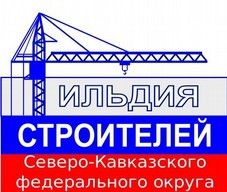 Стандарт организацииКвалификационные стандартыКВАЛИФИКАЦИОННЫЙ СТАНДАРТРУКОВОДИТЕЛЬ СТРОИТЕЛЬНОЙ ОРГАНИЗАЦИИСТО СРО - 028 1.1 - 2024 (новая редакция)МАХАЧКАЛА - 2024 г.1.РАЗРАБОТАНИсполнительной дирекцией Ассоциации СРО «ГС СКФО»2.ПРЕДСТАВЛЕН НАРАССМОТРЕНИЕ В СОВЕТГенеральным директором Ассоциации СРО «Гильдиястроителей СКФО»3.УТВЕРЖДЕНРешением Совета Ассоциации СРО «ГС СКФО»«22» мая 2017 г., протокол № 2774.ВНЕСЕНЫ ИЗМЕНЕНИЯИсполнительной дирекцией Ассоциации СРО «ГССКФО» на основании уведомления РОСТЕХНАДЗОР от31. 05. 2017 № 09-01-03/63575.УТВЕРЖДЕНРешением Совета Ассоциации СРО «ГС СКФО»(протокол № 280 от 20. 06. 2017 года)6.ВНЕСЕНЫ ИЗМЕНЕНИЯИсполнительной дирекцией Ассоциации СРО «ГССКФО»7.УТВЕРЖДЕНРешением Совета Ассоциации СРО «ГС СКФО»(протокол № ___ от «___» ____________2024 г.)8.ВВОДИТСЯ ВЗАМЕНКвалификационного стандарта СТО СРО 028 1.2 – 2017«Руководитель строительной организации».Утвержден решением Совета Ассоциации СРО «ГС СКФО» (протокол № 280 от 20. 06. 2017 года)9.ВВОДИТСЯ В ДЕЙСТВИЕНе ранее, чем со дня внесения сведений о нем в государственный реестр саморегулируемых организаций, основанных на членстве лиц, осуществляющих строительство.1.Общие положения42.Требования к квалификации руководителя строительной организации 43.Уровень знаний руководителя строительной организации54.Уровень умений руководителя строительной организации95.Заключительные положения14